従業員自己評価テンプレート                                            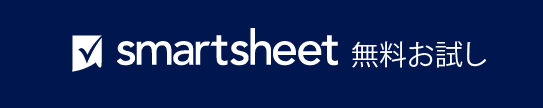 – 免責条項 –Smartsheet がこの Web サイトに掲載している記事、テンプレート、または情報などは、あくまで参考としてご利用ください。Smartsheet は、情報の最新性および正確性の確保に努めますが、本 Web サイトまたは本 Web サイトに含まれる情報、記事、テンプレート、あるいは関連グラフィックに関する完全性、正確性、信頼性、適合性、または利用可能性について、明示または黙示のいかなる表明または保証も行いません。かかる情報に依拠して生じたいかなる結果についても Smartsheet は一切責任を負いませんので、各自の責任と判断のもとにご利用ください。名前部門/ユニットジョブ/役割セルフレビュー期間セルフレビュー提出日以下に、レビュー期間中に達成した成果の詳細と例を挙げてください。レビュー期間に設定した組織の目標に関連するステータス/結果を含めます。

これは、全体的なレビュー プロセスに関する上司との実質的な会話を促進するために、作業パフォーマンスを評価する機会として扱います。パフォーマンス レビューの前に、この情報を上司に送信してください。さらに、成果を裏付けする文書を提出してください。 以下に、レビュー期間中に達成した成果の詳細と例を挙げてください。レビュー期間に設定した組織の目標に関連するステータス/結果を含めます。

これは、全体的なレビュー プロセスに関する上司との実質的な会話を促進するために、作業パフォーマンスを評価する機会として扱います。パフォーマンス レビューの前に、この情報を上司に送信してください。さらに、成果を裏付けする文書を提出してください。 自己評価分野備考/例ジョブ固有の知識 
確かな結果を出すための専門知識、経験、背景を持ち、それを応用できますか？効果的かつ効率的に働いていますか？ ジョブ固有のスキル 
職務を遂行する適性と能力を示していますか。組織が期待する結果を出せていますか？ 能力能力適応力 
新しいアイデアやアプローチを柔軟に受け入れることができますか？予期せぬ出来事や仕事上の要求の変動に応じて、計画、目標、行動に簡単に適応できますか？ 共同作業
良好な人間関係を築いていますか？他人から学ぼうとする意欲はありますか？個人的な行動や感情が他の人にどのような影響を与えるのかを認識していますか？ コミュニケーション 
自分の考えを明確かつ敬意を持って伝えていますか？効果的なリスニング スキルを発揮していますか？ リーダーとしての資質
自発的に行動し、周囲からの信頼を築くことができますか？共通の目標に向かって取り組むように促すことができますか？他人の貢献を認めていますか？誠実さ 
適切/倫理的な理由で意思決定を行う能力がありますか？仕事の責任を果たす際に正直さ/誠実さを実践していますか？ 包括性 
ライフスタイル、視点、人種、国籍、民族、宗教、信条、性的指向、障害、年齢の違いを尊重し、包括的な環境を推進していますか？応答性 
他の人はあなたに近づきやすいですか？タイムリーで迅速な連絡を取っていますか？外交的で、礼儀正しく、友好的ですか？ 結果 
組織の戦略的方向性に沿った目標を明確にし、それに従って成果を上げていますか？これらの目標を達成するために、重大な困難を乗り越え続けていますか？ 自発力 
明確な指示がなくても、ニーズを予測し、問題を解決し、行動を起こしていますか？率先して新しい仕事の課題を発見し、組織の成功につながるイベントの形成に貢献していますか？開発 
知識とスキルの向上に尽力していますか？スキルの向上と成長のために、どのようなステップを踏んでいますか？ 成果
このレビュー期間中の主な成果は何ですか？ 成長
次のレビュー期間に達成できる開発と
改善の分野を特定します。 